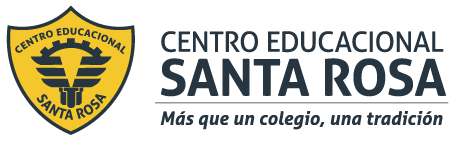 DIRECCIÓN ACADÉMICADEPARTAMENTO DE CONTABILIDADRespeto – Responsabilidad – Resiliencia  – Tolerancia TEMA:  Guía  N° 2  de módulo  Cálculo y Registro de Remuneraciones , para desarrollar en casa.Nombre: ___________________________________Curso _3° A  Fecha:    05 / 2020.-APRENDIZAJE ESPERADO:   Administración y contabiliza las remuneraciones de la empresa  conforme a la normativa legal vigente y a las Normativas Internacionales de Contabilidad.  Objetivo:  1.-Identificar los componentes de las remuneraciones  y no remuneraciones.                                                                                                                                   .                      .                INSTRUCCIONESLEA la guía enviada, Imprima la guía ( o de lo contrario cópiela en su cuaderno) y péguela en el cuaderno de  Cálculo y registro de remuneraciones , realice la actividad entregada al final de la guía. EN CASO DE DUDAS ENVIARLAS AL CORREOcontabilidadcestarosa@gmail.com   GUIA A UTILIZAR  DEL  CODIGO DEL TRABAJO   2020DE LAS REMUNERACIONES                                                                                                                                Art. 41. Se entiende por remuneración las contraprestaciones en dinero y las adicionales en especie  avaluables  en dinero que debe percibir el trabajador del empleador por causa del contrato de trabajo. No constituyen remuneración las asignaciones de; movilización, de pérdida de caja, de desgaste de herramientas y de colación, los viáticos, las prestaciones familiares otorgadas en conformidad a la ley, las indemnizaciones establecidas en el artículo 163 y las demás que proceda pagar al extinguirse la relación contractual ni, en general, las devoluciones de gastos en que se incurra por causa del trabajo.                                                                                                                             Art. 42. Constituyen remuneración, entre otras, las siguientes: a) sueldo, o sueldo base, que es el estipendio obligatorio y fijo, en dinero, pagado por períodos iguales, determinados en el contrato, que recibe el trabajador por la prestación de sus servicios en una jornada ordinaria de trabajo, sin perjuicio de lo señalado en el inciso segundo del artículo 10. El sueldo, no podrá ser inferior a un ingreso mínimo mensual. Se exceptúan de esta norma aquellos trabajadores exentos del cumplimiento de jornada. Sin perjuicio de lo dispuesto en el inciso segundo del artículo 22, se presumirá que el trabajador está afecto a cumplimiento de jornada cuando debiere registrar por cualquier medio y en cualquier momento del día el ingreso o egreso a sus labores, o bien cuando el empleador efectuare descuentos por atrasos en que incurriere el trabajador. Asimismo, se presumirá que el trabajador está afecto a la jornada ordinaria, cuando el empleador, por intermedio de un superior jerárquico, ejerciere una supervisión o control funcional y directo sobre la forma y oportunidad en que se desarrollar las labores, entendiéndose que no existe tal  funcionalidad cuando el trabajador sólo entrega resultados de sus gestiones y se reporta esporádicamente, especialmente en el caso de desarrollar sus labores en Regiones diferentes de la del domicilio del empleador.  b)sobresueldo, que consiste en la remuneración de horas extraordinarias de trabajo; c) comisión, que es el porcentaje sobre el precio de las ventas o compras, o sobre el monto de otras operaciones, que el empleador efectúa con la colaboración del trabajador; d) participación, que es la proporción en las utilidades de un negocio determinado o de una empresa o sólo de la de una o más secciones o sucursales de la misma,  e) gratificación, que corresponde a la parte de utilidades con que el empleador beneficia el sueldo del trabajador. Art. 43. Los reajustes legales no se aplicarán a las remuneraciones y beneficios estipulados en contratos y convenios colectivos de trabajo, en acuerdos de grupo negociador o en fallos arbitrales recaídos en una negociación colectiva.                                                                                                               Art. 44. La remuneración podrá fijarse por unidad de tiempo, día, semana, quincena o mes o bien por pieza, medida u obra, sin perjuicio de lo señalado en la letra a) del artículo 42. En ningún caso la unidad de tiempo podrá exceder de un mes. El monto mensual del sueldo no podrá ser inferior al ingreso mínimo mensual. Si se convinieren jornadas parciales de trabajo, el sueldo no podrá ser inferior al mínimo vigente, proporcionalmente calculada en relación con la jornada ordinaria de trabajo.  En los contratos que tengan una duración de treinta días o menos, se entenderá incluida en la remuneración que se convenga con el trabajador todo lo que a éste debe pagarse por feriado y demás derechos que se devenguen en proporción al tiempo servido. Lo dispuesto en el inciso anterior no regirá respecto de aquellas prórrogas que, sumadas al período inicial del contrato, excedan de sesenta días.                                                                                                                                Art. 45. El trabajador remunerado exclusivamente por día tendrá derecho a la remuneración en dinero por los días domingo y festivos, la que equivaldrá al promedio de lo devengado en el respectivo período de pago, el que se determinará dividiendo la suma total de las remuneraciones diarias devengadas por el número de días en que legalmente debió laborar en la semana. Igual derecho tendrá el trabajador remunerado por sueldo mensual y remuneraciones variables, tales como comisiones o tratos, pero, en este caso, el promedio se calculará sólo en relación a la parte variable de sus remuneraciones.  No se considerarán para los efectos indicados en el inciso anterior las remuneraciones que tengan carácter accesorio o extraordinario, tales como gratificaciones, aguinaldos, bonificaciones u otras. Para los efectos de lo dispuesto en el inciso tercero del artículo 32, el sueldo diario de los trabajadores a que se refiere este artículo, incluirá lo pagado por este título en los días domingo y festivos comprendidos en el período en que se liquiden las horas extraordinarias, cuya base de cálculo en ningún caso podrá ser inferior al ingreso mínimo mensual. Toda estipulación en contrario se tendrá por no escrita. Lo dispuesto en los incisos precedentes se aplicará, en cuanto corresponda, a los días de descanso que tienen los trabajadores exceptuados del descanso a que se refiere el artículo                                                        Art. 46. Si las partes convinieren un sistema de gratificaciones, éstas no podrán ser inferiores a las que resulten de la aplicación de las normas siguientes.                                                                                      Art. 47. Los establecimientos mineros, industriales, comerciales o agrícolas, empresas y cualesquiera otros que persigan fines de lucro, y las cooperativas, que estén obligados a llevar libros de contabilidad y que obtengan utilidades o excedentes líquidos en sus giros, tendrán la obligación de gratificar anualmente a sus trabajadores en proporción no inferior al treinta por ciento de dichas utilidades o excedentes. La gratificación de cada trabajador con derecho a ella será determinada en forma proporcional a lo devengado por cada trabajador en el respectivo período anual, incluidos los que no tengan derecho.                                                                               Art. 48. Para estos efectos se considerará utilidad la que resulte de la liquidación que practique el Servicio de Impuestos Internos para la determinación del impuesto a la renta, aplicando el régimen de depreciación normal que establece el número 5 del artículo 31 de la ley sobre Impuesto a la Renta, sin deducir las pérdidas de ejercicios anteriores; y por utilidad líquida se entenderá la que arroje dicha 326 Inciso modificado, como aparece en el texto, por el artículo único, N° 3, de la Ley N° 20.281 (D.O.: 21.07.08). 327 El Dictamen N° 0110/001, de 8.01.09, concluye: 1. El cálculo del promedio a que alude el inciso 1° del artículo 45 liquidación deducido el diez por ciento del valor del capital propio del empleador, por interés de dicho capital.  Respecto de los empleadores exceptuados del impuesto a la renta, el Servicio de Impuestos Internos practicará, también, la liquidación a que se refiere este artículo para los efectos del otorgamiento de gratificaciones. Los empleadores estarán obligados a pagar las gratificaciones al personal con el carácter de anticipo sobre la base del balance o liquidación presentada al Servicio de Impuestos Internos, en tanto se practica la liquidación definitiva.                                                                            Art. 49. Para los efectos del pago de gratificaciones, el Servicio de Impuestos Internos determinará, en la liquidación, el capital propio del empleador invertido en la empresa y calculará el monto de la utilidad líquida que deberá servir de base para el pago de gratificaciones. El referido Servicio comunicará este antecedente al Juzgado de Letras del Trabajo o a la Dirección del Trabajo, cuando éstos lo soliciten. Asimismo, deberá otorgar certificaciones en igual sentido a los empleadores o sindicatos de trabajadores cuando ellos lo requieran, dentro del plazo de treinta días hábiles, contado desde el momento en que el empleador haya entregado todos los antecedentes necesarios y suficientes para la determinación de la utilidad conforme al artículo precedente.                                                                                                                                                       Art. 50. El empleador que abone o pague a sus trabajadores el veinticinco por ciento de lo devengado en el respectivo ejercicio comercial por concepto de remuneraciones mensuales, quedará eximido de la obligación establecida en el artículo 47, sea cual fuere la utilidad líquida que obtuviere. En este caso, la gratificación de cada trabajador no excederá de cuatro y tres cuartos (4,75) ingresos mínimos mensuales. Para determinar el veinticinco por ciento anterior, se ajustarán las remuneraciones mensuales percibidas durante el ejercicio comercial conforme a los porcentajes de variación que hayan experimentado tales remuneraciones dentro del mismo.  Art. 51. En todo caso, se deducirán de las gratificaciones legales cualesquiera otras remuneraciones que se convengan con imputación expresa a las utilidades de la empresa.           Art. 52. Los trabajadores que no alcanzaren a completar un año de servicios tendrán derecho a la gratificación en proporción a los meses trabajados.                                                                                Art. 53. El empleador estará obligado a pagar al trabajador los gastos razonables de ida y vuelta si para prestar servicios lo hizo cambiar de residencia, lo que no constituirá remuneración. Se comprende en los gastos de traslado del trabajador, los de su familia que viva con él. No existirá la obligación del presente  artículo cuando la terminación del contrato se produjere por culpa o por la sola voluntad del trabajador.          Actividades a realizar1.- ¿Qué se entiende por Remuneraciones?.            2.- ¿ Cuáles son los componentes de las Remuneraciones .?      3.-¿ Cuáles son los componentes de las No remuneraciones?             4.- ¿ Como se pueden fijar las Remuneraciones de los trabajadores en la   empresa?            5.-¿Qué se le debe pagar al trabajador con contrato por día, además de los días                       trabajados a la empresa?             6.- ¿ Qué empleador tiene la obligación de pagar Gratificación a los trabajadores?                 7.- ¿ Qué artículos del código  del trabajo, estipula la forma de pagar la Gratificación   a                                            los trabajadores?           CLASIFIQUE  EN REMUNERACIONES Y NO REMUNERACIONES  LOS SIGUIENTES Se contrata a Don Juan Díaz, con un sueldo  de $301.000, comisión de $ 94.000, Colación $ 36.000, Asignación de pérdida de caja $ 40.000, Gratificación $ 75,250.Se cancela en su liquidación de sueldos de María Tapia Sueldo base  $380.00.  movilización $32.000, asignación familiar $24.219, bono de participación $94.000, horas extraordinarias $71.200.Se cancela el sueldo del mes a Don Luis Reyes un sueldo de $420.000,gastso de herramienta $ 56.000,Gratificación $105.000,movilización $42.000, Colación          $ 48.000